PIECES A FOURNIRPACK PREMIUM SUCCESSION (PPS)1/ DEFUNTActe de décèsActe de naissance de moins de 3 moisCopie complète de tous les livrets de famille du défunt (toutes les pages y compris la première page blanche après la naissance du dernier enfantCopie du contrat de mariage ou de PACS, s’il y a lieuCopie de la donation entre époux, s'il y a lieuCopie du jugement de divorce, s’il y a lieu2/ HERITIERSActe de naissance de moins de 3 moisActe de mariageCopie complète du livret de famille (toutes les pages y compris la première page blanche après la naissance du dernier enfantCopie du contrat de mariage ou de PACS, s’il y a lieuCopie complète de la pièce d’identité en cours de validitéAdresse complète, profession, coordonnées téléphonique et emailRIB 3/ PATRIMOINEDernier relevé bancaire et/ou postal pour chacune des BANQUES dans lequel le défunt et/ou son conjoint avaient des comptesLivrets d'épargne, s'il y a lieuDernier relevé des placements, y compris contrat d'assurance vieNom et adresse des CAISSES DE RETRAITESCopie des cartes grises de tous les véhicules du nom du défunt et/ou de son conjointTitres de propriété des biens immobiliers s’ils n’ont pas été passés à l’étudeCopie des donations et donations-partages antérieures (dons manuels inclus) si elles n’ont pas été passées à l’étudeSi société : copie des statuts, K bis,Si fonds de commerce : bilan, acte d'acquisition, bailDernier avertissement concernant l’impôt sur les revenus, des taxes foncières, taxe d’habitation et contributions socialesPassifs divers (sommes dues au jour du décès) : frais de dernière maladie, maison de retraite, facture des pompes funèbres, facture d’EDF, GDF, France Telecom, assurance (habitation, véhicule, etc.), crédits en cours, tableaux d'amortissement, copie des contrats de prêts, etc.Office Notarial deSCP Philippe BEAUME et Evelyne ADAM-BEAUMENotaires associés382 Route de Saint Véran84190 BEAUMES DE VENISE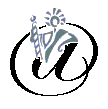 